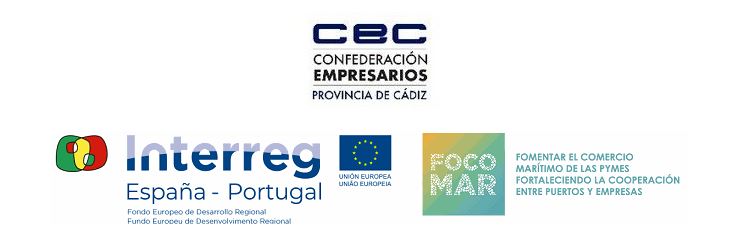 SOLICITUD DE PARTICIPACIÓN EN LA MISIÓN TÉCNICA-COMERCIAL AL ENTORNO MARÍTIMO-PORTUARIO DE LA CIUDAD DE ROTTERDAM - PROYECTO FOCOMAR NOVIEMBRE 2019DENOMINACIÓN DE LA INSTITUCIÓN / EMPRESACIFDIRECCIÓN POSTALBREVE DESCRIPCIÓN DE LA ACTIVIDAD DE LA INSTITUCIÓN/EMPRESAPERSONA QUE ASISTIRÍA AL EVENTODNI / NIF / NIECARGO EN LA INSTITUCIÓN/EMPRESATELÉFONO EMAIL SOLICITA SER BENEFICIARIO DE LA ACTIVIDAD 4. ACCIÓN 4.2. PLAN DE COMERCIALIZACIÓN DE LOS ESPACIOS PORTUARIOS: MISIONES COMERCIALES DIRECTAS E INVERSAS, PARTICIPACIÓN EN FERIAS Y VISITAS TÉCNICAS Y COMERCIALES, LA CEC ORGANIZA UNA MISIÓN TÉCNICA-COMERCIAL AL ENTORNO MARÍTIMO-PORTUARIO DE ROTTERDAMProyecto FOCOMAR (Iniciativa aprobada en la 1ª Convocatoria del Programa de Cooperación INTERREG V A ESPAÑA-PORTUGAL –POCTEP 2014-2020 www.focomar.com)                                                          FECHA: FIRMA:En cumplimiento del Reglamento General de Protección de Datos y de la Ley de Servicios de la Sociedad de la Información y del Comercio Electrónico, le comunicamos que la Confederación de Empresarios de la Provincia de Cádiz es responsable de los datos personales que puedan contenerse en este Formulario de solicitud. Este mensaje ha sido enviado conforme a los datos que existen en nuestros ficheros informatizados que usted nos facilitó en su día. Los derechos que se le confieren en virtud de la anterior normativa es: rectificar, acceder, suprimir sus datos, solicitar la portabilidad de los mismos, oponerse al tratamiento y solicitar la limitación de éste, pudiendo ejercerlos a través del email protecciondedatos@empresariosdecadiz.es